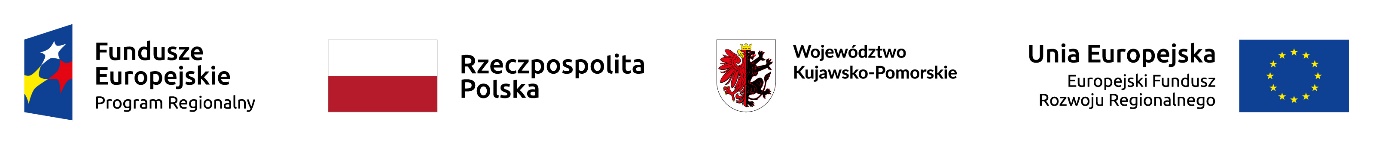 Zał nr 3 do swz. ZPKnDW 37.1 .2023Pełna nazwa i adres Wykonawcy(w przypadku wykonawców wspólnie ubiegających się o udzielenie zamówienia należy podać dane wszystkich Wykonawców)______________________________________________________________________________________________________________________________________NIP / REGON / KRS _______________________________________________________________PESEL__________________________________________________________________________(dot. wykonawców wpisanych do CEIDG oraz wykonawców będących osobami fizycznymi)OFERTANawiązując do ogłoszenia o zamówieniu dotyczącego postępowania prowadzonego w trybie podstawowym na podstawie art. 275 pkt 1 uPzp, Oferujemy wykonanie zamówienia polegającego na dostawie traktora rolniczego, przyczepy jednoosiowej, kosiarki rotacyjnej w zakresie i na warunkach określonych w specyfikacji warunków zamówienia (swz) wraz z załącznikami, w tym wzoru umowy w następującym zakresie:2)*Zamierzamy powierzyć podwykonawcom wykonanie następujących części zamówienia (proszę wskazać imię i nazwisko lub firmę podwykonawcy i jego adres o ile te dane są już Wykonawcy znane):wykonanie części dotyczącej___________podwykonawcy……………………………………
adres:……………………………………wykonanie części dotyczącej___________podwykonawcy…………………………………….. 
adres:……………………………………3.	Oświadczam/y, że:wykonamy zamówienie zgodnie z SWZ wraz z załącznikami do SWZ, zapoznaliśmy się z:dokumentami zamówienia,warunkami zamówienia i akceptujemy je oraz, że w razie wyboru naszej oferty jako najkorzystniejszej, zobowiązujemy się do zawarcia umowy we wskazanym terminie
i miejscu, na warunkach przedstawionych przez Zamawiającego w załączonej do SWZ umowy,jestem/śmy *mikro, *małym lub *średnim przedsiębiorstwem, *jednoosobową działalnością gospodarczą, *osobą fizyczną nieprowadzącą działalności gospodarczej, *inny rodzajdo oferty zostały załączone następujące dokumenty:oświadczenia o niepodleganiu wykluczeniu, spełnianiu warunków udziału 
w postępowaniu (……szt.),przedmiotowe środki dowodowe (….szt)*pełnomocnictwo (jeśli dotyczy),Oświadczam/y, że wypełniliśmy obowiązki informacyjne przewidziane w art. 13 lub art. 14 rozporządzenia Parlamentu Europejskiego i Rady (UE) 2016/679 z dnia 27 kwietnia 2016 r.
w sprawie ochrony osób fizycznych w związku z przetwarzaniem danych osobowych i w sprawie swobodnego przepływu takich danych oraz uchylenia dyrektywy 95/46/WE (ogólne rozporządzenie o ochronie danych) (Dz. Urz. UE L 119 z 04.05.2016, str. 1) wobec osób fizycznych, od których dane osobowe bezpośrednio lub pośrednio pozyskano w celu ubiegania się o udzielenie zamówienia publicznego w niniejszym postępowaniu.Uprawniony do kontaktów z Zamawiającym jest (wpisać osobę, jej adres e-mail i nr tel., precyzyjne wskazanie adresu e-mail jest konieczne w celu zapewnienia komunikacji
z Zamawiającym):………………………………………………………………………………………….Podstawa reprezentowania wykonawcy (podać rodzaj i nr dokumentu):……………………………..Proszę podpisać kwalifikowanym podpisem elektronicznym lub podpisem zaufanym, lub elektronicznym podpisem osobistym*niepotrzebne skreślić/ usunąćCzęść nr 1: dostawa traktora rolniczego i przyczepyCzęść nr 1: dostawa traktora rolniczego i przyczepyCzęść nr 1: dostawa traktora rolniczego i przyczepyCzęść nr 1: dostawa traktora rolniczego i przyczepyCzęść nr 1: dostawa traktora rolniczego i przyczepyLp.ProduktIlośćCena jednostkowa bruttoMarka i Model1Traktor rolniczy12Przyczepa jednoosiowa1RazemRazemRazemTermin realizacji Termin realizacji Termin realizacji do …………..miesięcydo …………..miesięcyUdzielam……….lat gwarancji jakości na dostarczony przedmiot zamówieniaUdzielam……….lat gwarancji jakości na dostarczony przedmiot zamówieniaUdzielam……….lat gwarancji jakości na dostarczony przedmiot zamówieniaUdzielam……….lat gwarancji jakości na dostarczony przedmiot zamówieniaUdzielam……….lat gwarancji jakości na dostarczony przedmiot zamówieniaWarunki płatności – zgodne z swzWarunki płatności – zgodne z swzWarunki płatności – zgodne z swzWarunki płatności – zgodne z swzWarunki płatności – zgodne z swzCzęść nr 2: dostawa kosiarki rotacyjnejCzęść nr 2: dostawa kosiarki rotacyjnejCzęść nr 2: dostawa kosiarki rotacyjnejCzęść nr 2: dostawa kosiarki rotacyjnejCzęść nr 2: dostawa kosiarki rotacyjnejCzęść nr 2: dostawa kosiarki rotacyjnejCzęść nr 2: dostawa kosiarki rotacyjnejLp.ProduktIlośćCena jednostkowa bruttoCena jednostkowa bruttoMarka i ModelMarka i Model1Kosiarka rotacyjna1Termin realizacji Termin realizacji Termin realizacji Termin realizacji do …………..miesięcydo …………..miesięcyUdzielam……….lat gwarancji jakości na dostarczony przedmiot zamówieniaUdzielam……….lat gwarancji jakości na dostarczony przedmiot zamówieniaUdzielam……….lat gwarancji jakości na dostarczony przedmiot zamówieniaUdzielam……….lat gwarancji jakości na dostarczony przedmiot zamówieniaUdzielam……….lat gwarancji jakości na dostarczony przedmiot zamówieniaUdzielam……….lat gwarancji jakości na dostarczony przedmiot zamówieniaWarunki płatności – zgodne z swzWarunki płatności – zgodne z swzWarunki płatności – zgodne z swzWarunki płatności – zgodne z swzWarunki płatności – zgodne z swzWarunki płatności – zgodne z swz